Всероссийский день ЭколятФилиал МАОУ «Бугалышская СОШ»-Новобугалышская начальная школа (Разновозрастная группа)Всероссийский день ЭколятФилиал МАОУ «Бугалышская СОШ»-Новобугалышская начальная школа (1-3 классы)Информация о проведении тематических мероприятийКоличество участников мероприятийФотография проведенного тематического мероприятияпроведение тематических «Уроков Эколят»5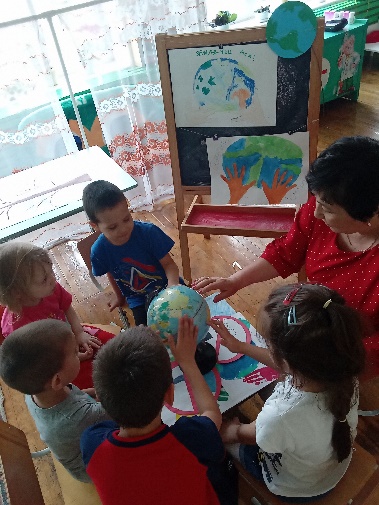 проведение акции или урока «Познаем Природу с Эколятами»8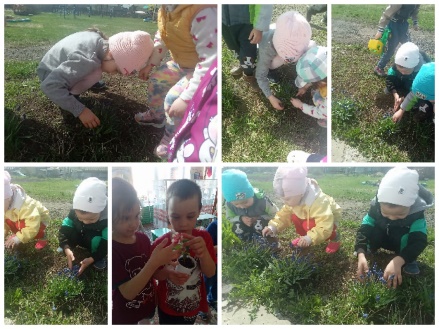 совместный поиск решений по сохранению Природы ребят с Эколятами5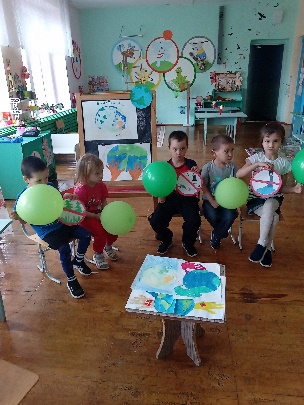 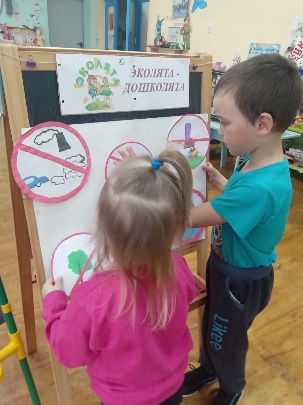 проведение конкурса рисунка «Эколята сохраняют Природу» (на бумаге или наасфальте), в котором при помощи рисунка необходимо найти решение по сохранению Природы, ее животного и растительного мира3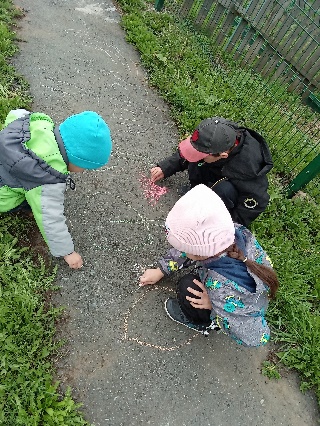 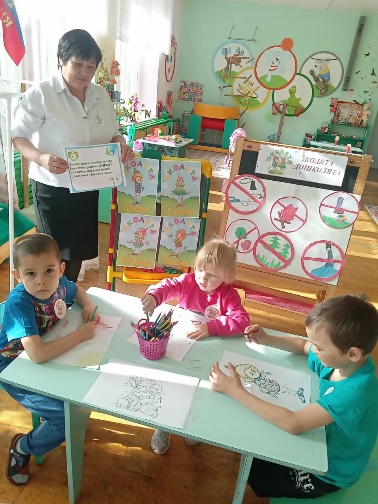 проведение конкурса «Мастерская Эколят – молодых защитников Природы»(изготовление кормушек для птиц)4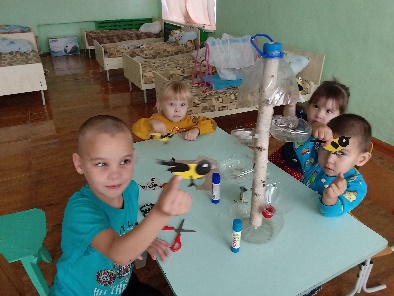 проведение конкурса «Мой подарок Эколятам»5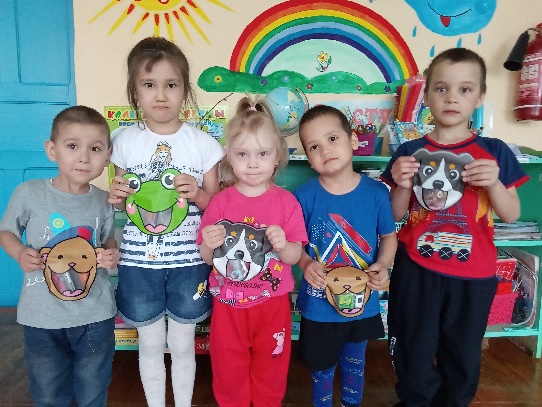 проведение конкурса «Спаси своего друга с Эколятами!» – поиск решений посохранению леса от пожара6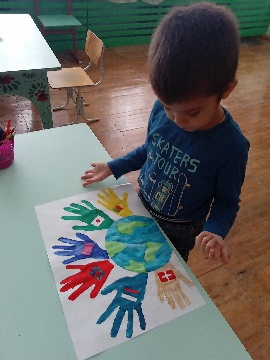 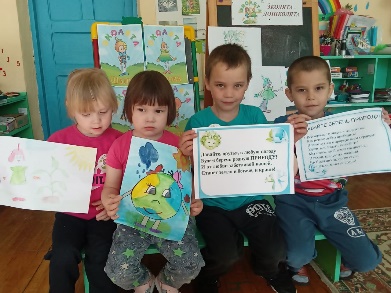 Посадка кустарников7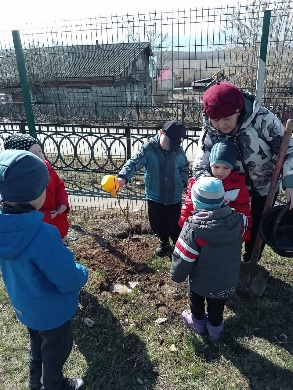 Практическое занятие «Во саду, ли в огороде»6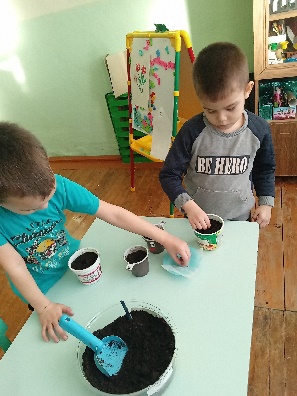 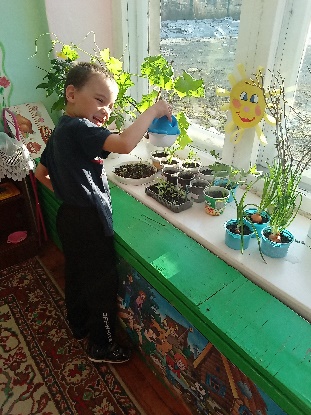 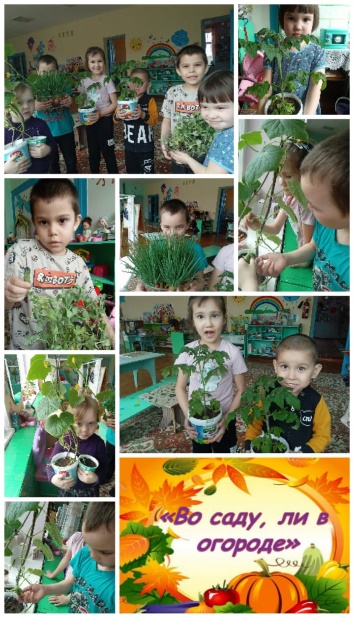 Информация о проведении тематических мероприятийКоличество участников мероприятийФотография проведенного тематического мероприятияпроведение внеурочного занятия «Разговоры о важном» - «Экологичное потребление»6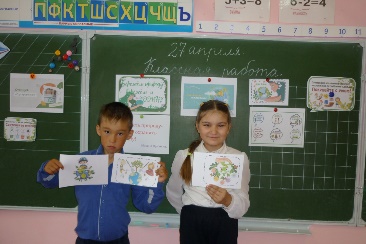 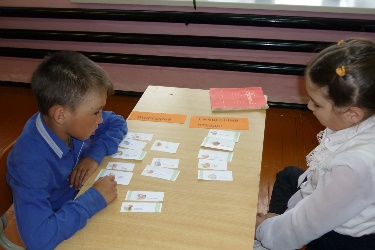 проведение акции «Первомайский субботник»5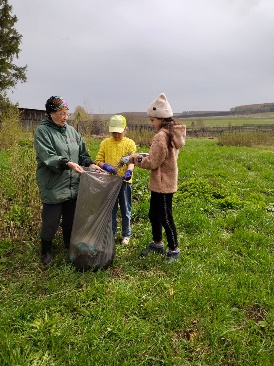 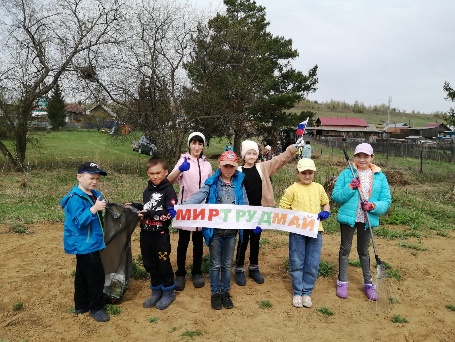 совместный поиск решений по сохранению Природы ребят с Эколятами5проведение выставки рисунков «Эколята сохраняют Природу» (на бумаге или наасфальте), в котором при помощи рисунка необходимо найти решение по сохранению Природы, ее животного и растительного мира6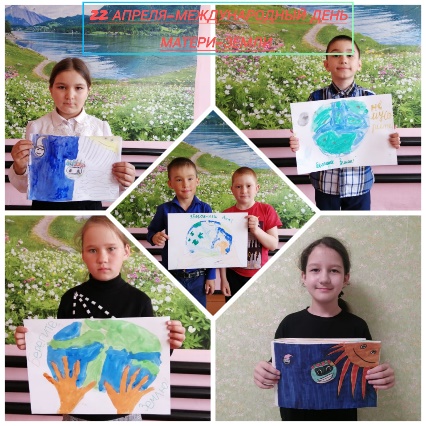 проведение конкурса «Мастерская Эколят – молодых защитников Природы»(изготовление кормушек для птиц)5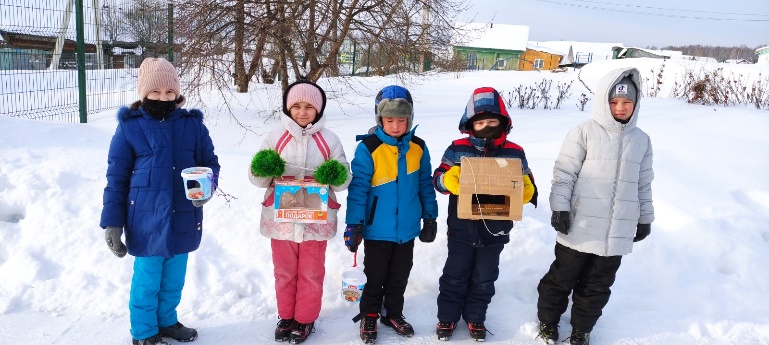 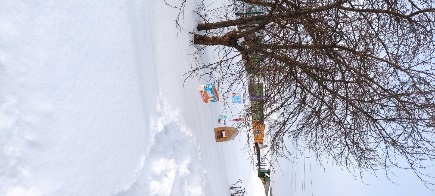 Практическое занятие «Во саду, ли в огороде»5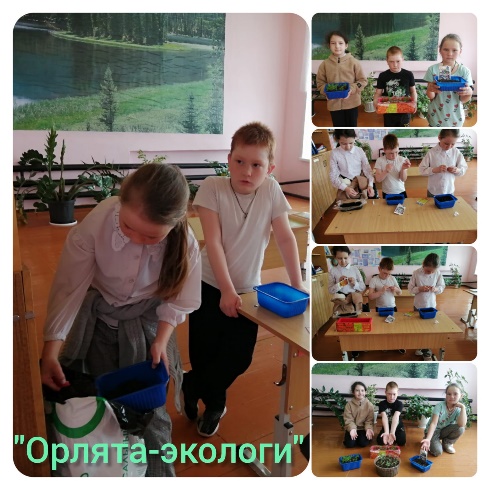 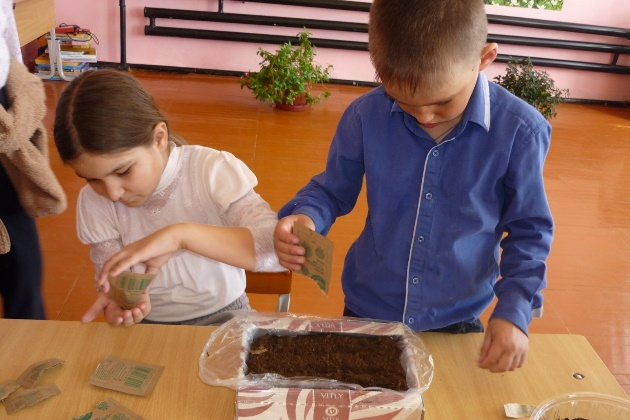 Фотоакция «Красота родной природы»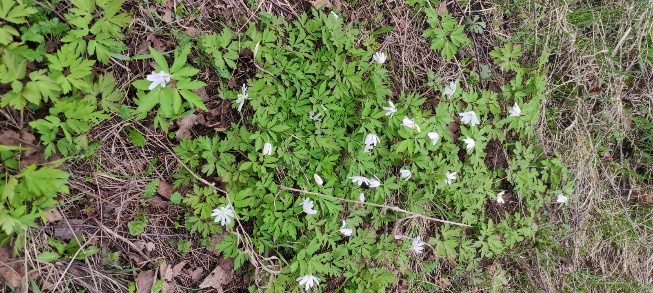 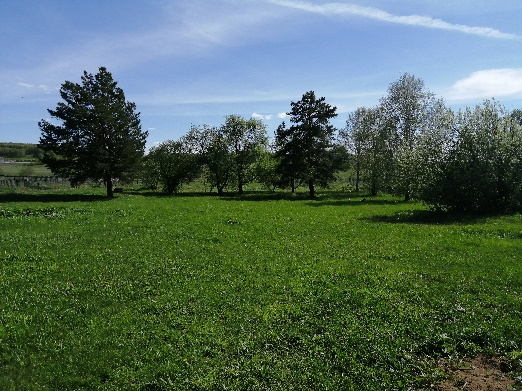 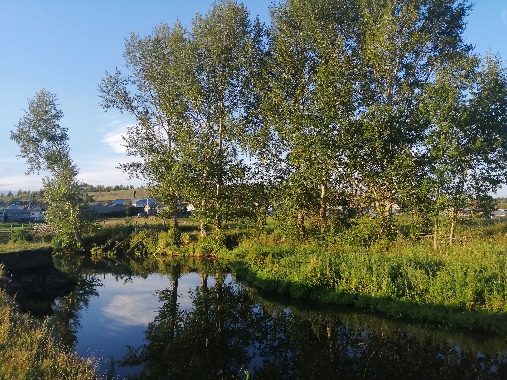 Интеллектуальная игра «Путешествие по экологической тропе»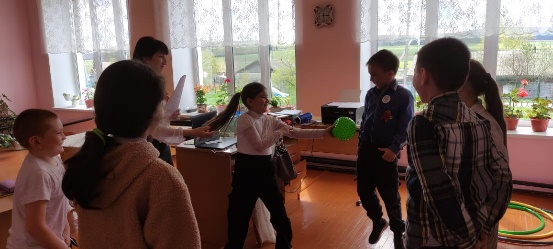 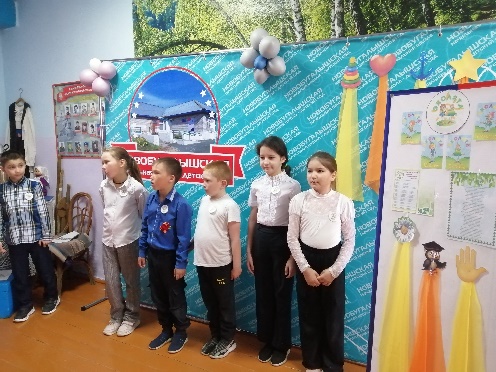 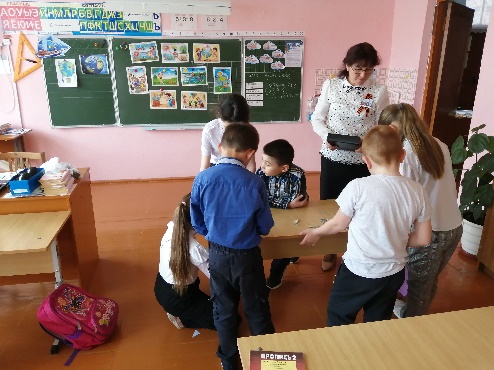 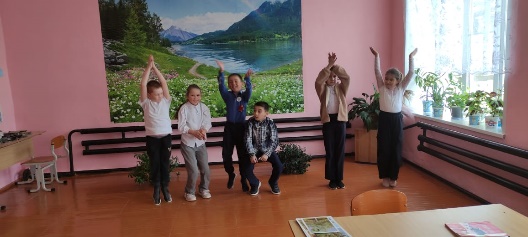 